Тема: «Формирование  читательской  грамотности у слабослышащих обучающихся в условиях дистанционного обучения».Выполнила педагог КГБОУ ШИ6: Рогоза П.А.учитель начальных классоввысшей квалификационной категориигород ХабаровскФормирование читательской грамотности у слабослышащих обучающихся в условиях дистанционного обученияСлайд 3 «Читательская грамотность — способность человека понимать и использовать письменные тексты, размышлять о них и заниматься чтением для того, чтобы достигать своих целей, расширять свои знания и возможности, участвовать в социальной жизни». У развитого  читателя  должны быть сформированы  две группы умений:I. умения, целиком основанные на тексте:– находить в тексте информацию, представленную в явном виде; – основываясь на тексте, делать простые выводы;II. умения, основанные на собственных размышлениях о прочитанном: – устанавливать связи, которые не высказаны автором напрямую; – интерпретировать их, соотнося с общей идеей текста; – реконструировать авторский замысел, опираясь не только на содержащуюся в тексте информацию, но и на формальные элементы текста (жанр, структуру, язык). Слайд 4В условиях дистанционного обучения мною проводятся видеоуроки  (индивидуальные и групповые - скайп, Яндекс учебник), используются информационно-консультационные сайты, которые дети открывают по заданной ссылке.Нельзя не отметить, что для дистанционного обучения детей, в первую очередь нужно ознакомить родителей с алгоритмами действий  на уроках, с платформами, которые будут применяться на ваших уроках. Ведь родители - это ваши первые помощники в сложившейся ситуации. Дистанционное образование нельзя рассматривать как основную форму обучения. Для слабослышащих учащихся важна коммуникация и социализация в обществе. На уроках ребята должны учиться взаимодействовать друг с другом. Чтобы ребёнок  понял то или иное слово, порой требуется его не только показать как картинку, но и изобразить и даже обыграть, что совершенно невозможно сделать дистанционно. Мы как учителя должны учитывать и то, что техническая база у учеников дома не безгранична (не на каждый компьютер можно установить программу или платформу для работы - это зависит от системных требований, интернет связь не всегда стабильно работает и может в самый неподходящий момент оборваться). Как показала практика, в такие моменты нам нужно поставить себя на место родителей, войти в их положение, незамедлительно найти альтернативу  для проведения урока, используя другие технические возможности. Слайд 5Средства обучения  достаточно ограниченны   как по содержанию специфического  контента для обучающихся  данной нозологической группы, так и технически (например, изображение  часто «зависает»)типографский учебник аудио- видео - учебные материалы интерактивное телевидение компьютерные интерактивные обучающие системы в мультимедийном варианте электронные библиотеки контрольно – тестирующие комплексы Слайд 6 Грамотно читать – это значит понимать текст,  размышлять над его содержанием, оценивать  его  смысл и значение, фиксировать и  использовать  полученную информацию,  излагать свои мысли о  прочитанном.Слайд 7Основная работа с текстами в начальной школе проводится на уроках литературного чтения. Приоритетной целью обучения литературному чтению в начальной школе является формирование читательской компетентности  младшего школьника, осознание себя как грамотного читателя, способного к творческой деятельности.  Как мы понимаем, на уроке нам первый помощник мама, значит нужно её обучить (на уроке помогает ученику мама, обученная учителем ): С мамами поддерживалась тесная связь (видеозвонки),  и конечно отправлялся  план урока, который пошагово разбирался с родителями (тоесть,  если на уроке использовался какой-то приём,  его нужно было объяснить и маме, описывала методику выполнения задания (как выполнить задание, для чего нужен на данном этапе, что развивает и какого результата мы должны достичь на данном уроке ). Методические приёмы применяем одни и те же: что на обычных уроках, то и дистанционно. Главным отличием такой формы обучения является то, что мы работаем и с учениками и с родителями, которые могут быть как в роли учителя, так и в роли тьютора. Взаимодействие может быть разное на каждом уроке, например сотрудничество  онлайн «учитель-ученик-родитель» или учитель - ученик», в зависимости от занятия и заданий которые будут выполняться. Продемонстрирую далее.Итак, для обучения слабослышащих учащихся   работе с текстами нужно соблюдать и некоторые условия:У  детей с нарушением слуха страдает словарный запас, поэтому должна вестись работа над развитием речи учащихся (словарная работа, работа над пересказом, работа над созданием собственных высказываний, отрабатывается эмоциональность, правильность, точность и выразительность чтения). Важнейшим обучающим ресурсом являются наглядные средства обучения, так как большая доля информации усваивается слабослышащими детьми с помощью зрения. Наиболее популярным здесь является использование возможностей ресурсов Интернета. Слайд 8На уроках литературного чтения я применяю элементы технологии критического мышления:Для формирования читательской грамотности  мною были использованы такие приёмы как:1. «Чтение с пометками». 2. «Чтение с остановками».    3. «Работа с вопросником».  4. «Тонкие и толстые вопросы».  5.«Логическая  цепочка».  6. «Создание викторины».  Верные и неверные высказыванияПостеры, таблицы, схемы; верные и неверные утвержденияКластер:Работа над отрывком А) слушание отрывка аудиозаписи;Б) беседа по содержанию;В) «кубик Блума»:НАЗОВИ главных героев рассказаПОЧЕМУ мальчики решили купаться в открытом море?СРАВНИ мальчиков и капитанаПРЕДЛОЖИ как поступить капитану после того, как увидел акулуПРИДУМАЙ имена мальчикам и капитануПОДЕЛИСЬ какие чувства у тебя вызывает артиллерист?Данные приемы обучения чтению используются в классе и так же в форме дистанционного обучения. Мною будут представлены фрагменты из серии дистанционных уроков литературного чтения  по произведению Л.Н. Толстого «Акула». (Изучение этого произведения было рассчитано на 5 уроков, 6 урок-это творческое задание т.е.обобщающий урок, который помог сделать вывод, о том какой уровень понимания текста у данного ребёнка, после  выполнения ряда заданий.Каждый приём-это отдельный урок, на котором ребёнок, работая с текстом, учиться понимать текст,  размышлять над его содержанием, оценивать  его  смысл и значение, фиксировать и  использовать  полученную информацию,  излагать свои мысли о прочитанном.  Слайд 9Приём – «Чтение с остановками». На основной части дистанционного урока текст разбивается на смысловые отрывки, при этом отрывок должен был быть логически законченным, а также давал простор для воображения: "А что же будет дальше? Читается по частям (скайп). После чтения каждого фрагмента ученики высказывают предположения о дальнейшем развитии сюжета. Слайд 10Проводится  словарная работа (ребёнка нужно познакомить, объяснить незнакомые или трудные слова)Слайд 11Прием «Чтение с пометами» Например, на обычном уроке в классе мы, выполняя задание чтение с пометами прошу учащихся сделать пометки. обменяться этой информацией и составить некую «гроздь» (или «кластер»*), в центре которой была тема занятия, а в окружающих ее «гроздьях» были записаны те факты, которые они вспомнят.На доске, всем классом составляют общую «гроздь», общий кластер 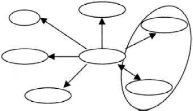 Слайд 12Во время чтения текста необходимо попросить учащихся сделать на полях пометки и отправить фотографию данной работы учителю через интернет ресурсы. Учитель, анализируя полученную информацию, продолжает работу, учитывая пометки сделанные учеником."V" – это я знаю"+" – это новое для меня"-" – я думаю иначе"?" – необходимо разъяснение"!!" – это меня очень заинтересовало и др.Слайд 13Приём «Работа с вопросником»  Учащимся предлагается ряд вопросов к тексту, на которые они должны найти ответы. Выполненное задание фотографируется или отправляется в Word документе учителю на почту, где учитель оценивает работу (неправильные ответы не оцениваются, предлагается доработать, аргументируя свой ответ фрагментом из текста).  После самостоятельного поиска обязательно проводится проверка точности и правильности  найденных ответов. На слайде пример вопросника к тексту Л.Н. Толстого «Акула», который был предложен учащимся для работы.Назовите главных героев рассказа?Где происходят события?Какие чувства испытывали мальчики, оказавшись в открытом море? Подтвердите ответ словами из текста.Как автор относится к мальчикам? Какими словами он пишет о них?Что случилось в море? Найдите в тексте соответствующее предложение.Как поступил артиллерист?Перечитайте описание поведения артиллериста. Выпишите глаголыПочему артиллерист закрыл лицо руками?Слайд 14Приём «Тонкие и толстые вопросы».Учащимся на почту отправляется документ, предлагается ответить на  вопросы, заполняя таблицу. Фотографию работы отправить учителю для проверки понимания текста.Данная работа  составляется индивидуально для каждого ученика, учитывая словарный запас и особенности каждого ребёнка. Такой вид работы способствует развитию мышления и внимания учащихся, а также развивает умение задавать ''умные'' вопросы. Классификация вопросов заставляет вдумываться в текст и помогает лучше усвоить его содержание.Слайд 15 «Дополни предложения»Слайд 16 Приём «Логическая цепочка». После проверки дистанционного задания учащимся предлагается построить события в логической последовательности. Задания выполняются на платформе Learning Apps.org (составлено и разработано учителем).  Выстроить логическую  цепочку. Данная стратегия помогает при пересказе текстов. Этот приём я применяю при подготовке к пересказу большого по объёму произведения. При закреплении изученного материала:   «Мим-театр» - изобразить мимикой и жестами одного из героев произведения, класс или учитель отгадывает. Слайд 17Приём «Создание викторины» (Это задание предлагается выполнить сильным ученикам. После того, как ученик составил викторину, она отправляется учителю на электронную почту для проверки. После проверки  предлагается обменяться с одноклассниками викториной и попробовать её пройти.).Использование игровых технологий обеспечивает формирование читательской грамотности у слабослышащих обучающихся в условиях дистанционного обучения.  Здесь происходит получение и обмен информацией, формируются навыки общения и взаимодействия посредством интернет ресурсов. Включение в урок  игровых моментов делает обучение более интересным, создает у учащихся  хорошее настроение, облегчает процесс дистанционного обучения  и преодоления  трудностей в обучении. Их можно использовать на разных этапах урока. Слайд 18,19Результаты выполнения таких работ при дистанционном обучении позволили сделать вывод об овладении учеником необходимых умений по работе с текстом. Слайд 20При использовании на уроках литературного чтения указанных приемов работы у обучающихся формируются навыки мышления и рефлексии, которые являются важными составляющими понятия «читательская грамотность». Таким образом, продуманная и целенаправленная работа с текстом позволяет вычерпывать учащемуся из большого объема информации нужную и полезную, а также приобретать социально – нравственный опыт и заставляет думать, познавая окружающий мир.В дистанционном обучении, конечно, есть плюсы, но давайте не забывать и про минусы:Мы знаем, что в начальной школе дистанционные уроки длятся 20 минут, но у нас по расписанию, например, сегодня 5 уроков. То есть, ребёнок будет работать с компьютером сегодня 1 час 40 минут.Как мы знаем, многие дети, которые обучаются в коррекционных учреждениях, имеют сочетанные нарушения (зрение, эпилепсия, РАС и т.п), что категорически противоречит актуальности введения дистанционного обучения как одного оз основных форматов обучения. Многим детям категорически противопоказана постоянная работа с использованием компьютера.Самодисциплина. Не всякий ребёнок способен заставить себя сесть и учиться, когда этому не способствуют внешние факторы. Дома больше отвлекающих факторов.Нехватка общения со сверстниками (социализация и коммуникация)Непредвиденные обстоятельства (выключили свет, интернет, зависимость от технических средств)Нет эмоциональной составляющей в общении между учеником и преподавателем, что очень важно для детей.
Видеоматериалы представлены в ссылке: https://drive.google.com/file/d/1n2qOzuHAsDoMSyVqpqoONsvb2fGyvEtp/view?usp=sharing Тонкие вопросыТолстые вопросыГде стоял корабль?Какая была погода в этот день?Где матросы устроили купальню?Кто же был с матросами на корабле?Что выражает лицо артиллериста?Что увидели матросы с палубы?Почему дети решили сплавать в открытое море?Какими словами автор называет акулу? Почему?А как автор описывает отца мальчика? Как вы думаете, что он чувствовал?